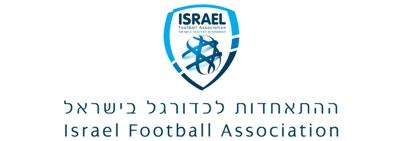 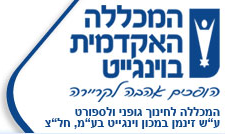 								27.10.2015לכבוד מאמני כושר גופני מחלקות נוער הנדון: השתלמות מאמנים עם מר טרוסטן פישר, גרמניה- במסגרת קורס מאמני כושר גופני ביום שישי 11.12.2015 יקיימו האגף ההדרכה בהתאחדות לכדורגל בשיתוף עם המכללה האקדמית בוינגייט השתלמות למאמני כושר גופני.המרצה:מר טרוסטן פישר, מאמן כושר גופני בנבחרות הצעירות של גרמניהבתכנית:8:00-8:30 התכנסות והרשמה, בניין המכללה8:30-10:00 היבטים בכושר גופני במשחקי כדור- מר אברהם קובלסקי 10:00-10:15- הפסקת קפה וכיבוד קל 10:15-11:30- כושר גופני לשחקנים צעירים בכדורגל – מר טרוסטן פישר11:45-13:00 – אימון לדוגמא , תרגילים למניעה, יציבה ושיפור יכולת כוח לשחקנים צעירים- טרוסטן פישרדמי השתתפות :50 ₪ בהרשמה עד 4.12.2015 מ- 5.12.2015 כפוף למקומות נותרים = 100 ₪למשתתפי קורס כושר גופני במכללה האקדמית בוינגייט – ללא תשלום  פרטים והרשמה המרכז לרפואה ומתודיקה במכללה בוינגייט טל: 09-8639213 מייל kbmyn@wincol.ac.ilאו אצל מתן טורקניץ טל : 03-6171512 מייל: MatanT@football.org.ilטופס הרשמהשם ומשפחה: ________________________________________מועדון: _____________________________________________מייל: _______________________________________________טל: _______________________________________________פרטי חשבוןמס' כ"א: ___________________________________________תוקף:  _____________________________________________בברכהאיציק בן מלך 							רונן הרשקו 										מנהל השתלמות 						מנהל אגף הדרכה 